The  Hon Daniel  Andrews MP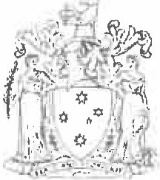 نماینده مجلس عالیجناب دانیل اندروزسر وزیرویکتوریا1 Treasury PlaceMelbourne Victoria 3002تلفون: +6139651 5000والدین / سرپرست عزیزمن خوشحال هستم که افتتاحیه چالش قرائت سر وزیران ویکتوریا در سال 2018 را اعلام کنم.در حال حاضر این چالش در 14 سالگی خود قرار دارد و همچنان به تشویق اطفال ما برای قرائت کتاب های بیشتر ادامه می دهد. تحقیقات نشان می دهد که قرائت نقش مهمی در انکشاف طفل دارد و به متعلمین در انکشاف مهارت های علمی، اجتماعی و عاطفی شان کمک می کند.برای اطفالی که هنوز در مکتب  نیستند، این چالش والدین و سرپرستان را دعوت می کند تا 40 کتاب را با فرزند خود تجربه کنند. برای متعلمین از آمادگی تا صنف 2، چالش این است که 30 کتاب را قرائت کنند. برای متعلمین صنف های 3 تا 10، چالش قرائت 15 کتاب است.اطفالی که در چالش کامیاب می شوند یک شهادت خط کامیابی امضا شده توسط سروزیر ویکتوریا را دریافت خواهند کرد و می توانند نام خود را در لست افتخار Honor Roll آنلاین ثبت کنند.معلومات  بیشتر در مورد چالش را می توانید در www.education.vic.gov.au/prc پیدا کنید که در آن تاریخ های مهم، دستورالعمل ها، سوالات متداول و لست کتابهای چالش سال 2018 را با بیش از 9000 عناوین برای همه گروپ های سنی پیدا خواهید کرد.شما همچنین می توانید به صفحه فیس بوک چالش www.facebook.corn.au/VicPRC مراجعه کنید، که در آن می توانید داستان ها را به اشتراک بگذارید، مطلع بمانید و کتاب ها را به دیگران توصیه کنید.موفق باشید، و از چالش 2018 لذت ببرید. با احترامنماینده مجلس عالیجناب دانیل اندروزسر وزیرویکتوریا